Tabla de contenidoTema 9. Sistemas, herramientas, aplicaciones y serviciosAplicación de servicios web para el desarrollo de acciones y campañas de comunicación digitalRecomendaciones para elaborar un podcastRecomendaciones para elaborar un streamingPublicidad en redes socialesSistemas, herramientas, aplicaciones y serviciosAplicación de servicios web para el desarrollo de acciones y campañas de comunicación digitalInteracciones con el cliente/mediosPagados: publicidad y promoción que la empresa contrata.Propios: activos que su empresa controla y puede utilizar para promocionar su marca. Por ejemplo: la flota de camiones de Coca-Cola son utilizados por la marca como medios de comunicación.Compartidos: áreas que la empresa no controla directamente, pero donde su marca se puede exhibir y promocionar, como el punto de venta. Por ejemplo: el uso de Coca-Cola en los restaurantes McDonalds.Ganados: calificaciones, comentarios y medios de interacción social.Inbound MarketingSe basa en que el usuario encuentre a la marca, y no al revés. El usuario es quien nos encuentra, sin buscarle ni interrumpirle en su rutina diaria.Intenta conseguir el menor coste de adquisición de usuario.Pretende conocer al usuario, darle contenido relevante para este y convertirlo en un lead de calidad.Funciona en el medio-largo plazo.La clave es el contenido y la identificación de las buyers personas.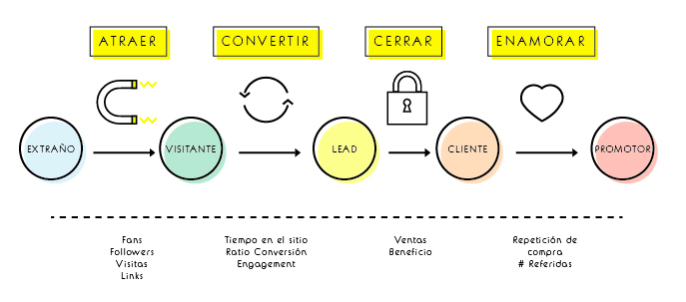 Herramientas para atraer usuarios:BlogsRedes socialesHerramientas para convertir a los usuarios en leads:CTAs (Call to Action)Landing PagesFormulariosThank you pagesHerramientas para convertir leads en clientes:CRMEmail MarketingLead Nurturing Lead ScoringHerramientas para convertir a tus clientes en prescriptores:EncuestasMonitorización en redesComunicación directa para responder dudasLead NurturingCreación de relaciones de valor con el objetivo de acompañar al usuario durante todo el proceso de compra.Se trata de darle el contenido adecuado en el momento adecuado.Para aplicarlo, necesitamos herramientas de marketing automatizadas.Ejemplo: Booking rastrea el historial de búsquedas de sus usuarios y les avisa cuando hay algo de su interés vía correo electrónico. Lead ScoringHerramienta que nos permite valorar, de manera cualitativa, el nivel de interés de un lead por nuestros productos/servicios.También permite que valoremos nuestro grado de interés por ese potencial cliente. Para aplicarlo, necesitamos herramientas de marketing automatizadas.De este modo, encontraremos lead fríos y lead calientes (preparado para la compra).Buyer’s Journey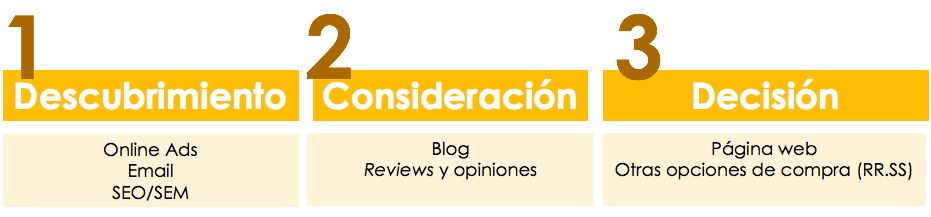 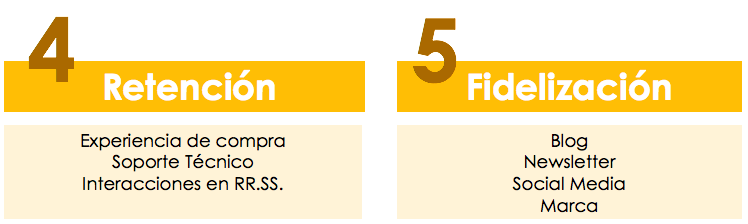 User ExperienceRecomendaciones para una correcta experiencia de usuarioUtilizar un lenguaje claro y universalUtilizar iconos reconociblesDar a conocer al usuario dónde se encuentra en todo momento y en qué parte del proceso (si es una compra).El usuario debe sentir que tiene el control (volver atrás, hacia delante, etc.).Utilizar la psicología del color y tipografía clara.Diseño actual, innovador, pero con los pies en la tierra (si la web va lenta, no podemos incluir un diseño parallax).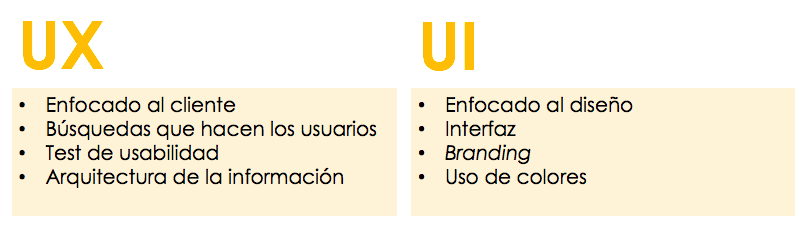 Recomendaciones para elaborar un podcast¿Qué debemos recordar a la hora de hacer un podcast?TRABAJAR BIEN EL CONCEPTO¿La música escogida encaja con lo que voy a contar?¿Existe una progresión buena de ideas en mi podcast?Truco: Trabajar muy bien el guion.PLANIFICA DESDE EL PRINCIPIO¿Debería subdividir el podcast en partes?¿Metería más músicas, efectos, etc. para ello?Truco: Añade esas mejoras desde la elaboración del guion, no al final.SELECCIÓN MUSICAL¿Es monótona?¿Utilizo la misma música a lo largo de todo el podcast?Truco: Has una prueba previa y ten en cuenta la duración de tu podcast.VOLUMEN DE LAS PISTAS¿Debo bajar el volumen de la pista de música para escuchar mejor al locutor/locutores?Truco: Si en algún momento bajo o subo el volumen del podcast, el volumen no está bien ajustado. INTEGRACIÓN D PISTAS DE AUDIO CON LOCUCIÓN¿Corto de manera abrupta una pista?¿La integración es “suave”? ¿Se percibe en gran medida?Truco: Prueba a preguntar a alguien que no haya estado implicado en el proceso.RUIDOS DEL ENTORNO¿Estoy en un sitio con buena acústica?¿Me he asegurado de que no existen ruidos externos que puedan afectar en el audio?Truco: Efecto de reducción de ruido del Audacity.RUIDOS DE LA BOCA¿Escucho mi respiración?¿Escucho los sonidos de mi boca al hablar?Trucos: Efecto de reducción de ruido del Audacity.Colocación del micrófono por encima de la boca (45 grados).Beber agua antes y durante la grabación.PROYECCIÓN DE LA VOZ¿Estoy “hablando a la corbata”?¿Estoy leyendo?Trucos:Has pruebas previas.Intenta gesticular, como los actores de doblaje.REVISIÓN FINAL¿Está todo bien? ¿Puedo mejorar algún aspecto técnico o comunicativo?Trucos:Corta las pausas largas en postproducción.Añade mejoras y efectos.Recomendaciones para elaborar un streaming¿Qué debemos recordar a la hora de hacer un streaming?PÚBLICO OBJETIVO BIEN DEFINIDO¿A mi público le interesa el tema?¿Estoy utilizando el lenguaje adecuado?¿En mi plataforma se encuentra mi público?Truco: IAB SpainUSC Annenberg School of CommunicationProdigioso volcánAPROVECHA EL FORMATO¿Qué me ofrece la plataforma?¿Qué ofrezco como programa?¿Aprovecho todas las opciones de la plataforma para mi programa?¿Soy coherente en el uso de estas?Truco: Benchmark. Antes de planificar tu programa, echa un vistazo a otros vídeos similares. IDEA BIEN COMUNICADA¿Queda clara la idea principal? Quizá nosotros lo tengamos claro, pero el público, no.¿Expongo la idea al comienzo, existe una evolución de esta, y cierro con ella? Recuerda al público de qué estamos hablandoLa identidad corporativa es coherente con mi idea: imágenes, música, título…Truco: Hazte todas estas preguntas antes de comenzar a grabar.CALIDAD DEL VÍDEO¿Escuchamos a todos los locutores igual de bien? ¿Hay ruidos?¿Se ve adecuadamente?¿Los efectos entran a tiempo y son adecuados?Truco: Haced una prueba; puede ser que el locutor que emita se le escuche bien, pero no a los otros. Probad con cascos y a editar el sonido.Disimuladlos. ¡Estáis en directo!Repartid el trabajo del equipoCREATIVIDAD DE LA PIEZA¿Cómo aporto valor al vídeo?¿Es más de lo mismo?Truco: Creatividad a base de contrastes o fusión.Aprovecha las opciones que ofrece el formato.Además…¿Existen muchas pausas en las que no sucede nada? Pensemos en la exigencia del público que ve directos.¿Aporto algo al público? ¿Cuál es mi punto fuerte? ¿En qué destacará mi vídeo?Truco:Ensayemos siempre antes de la emisión.Pensad en el público: grado de concentración, cultura AV, exigencias…Publicidad efectiva en redes socialesCaracterísticasDiseño visual depuradoAlta calidadContraste de coloresProducto visibleIdentidad corporativaTexto claro y sencilloCall to action, siempreSegmentación de público, necesariaObjetivos y métricas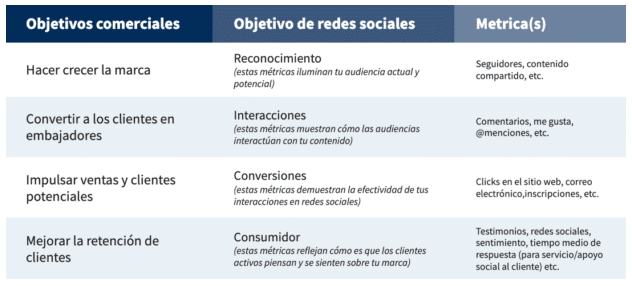 Fuente: 9 plantillas de redes sociales que te ahorrarán horas de trabajo, Hootsuite.Anuncio con segmentación efectiva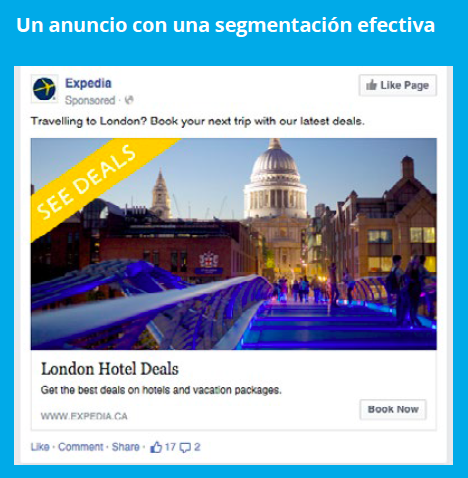 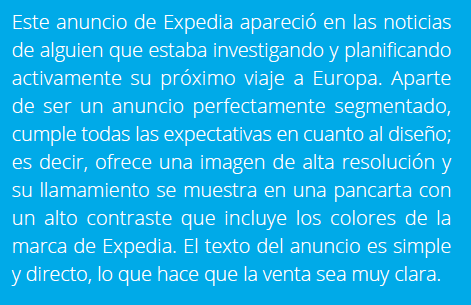 Fuente: Publicidad en las redes sociales, Hootsuite.Anuncio eficiente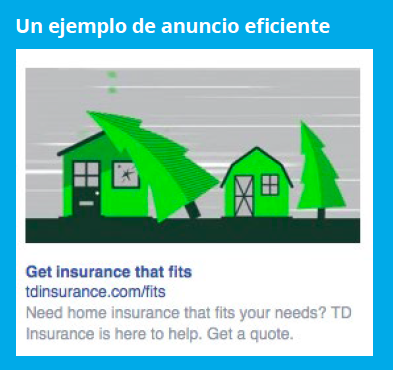 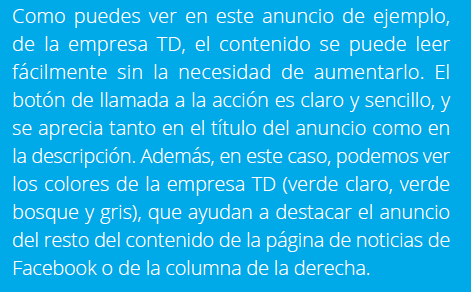 Fuente: Publicidad en las redes sociales, Hootsuite.Anuncio con vídeo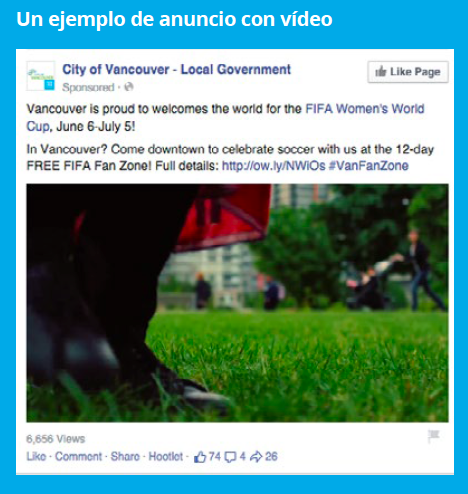 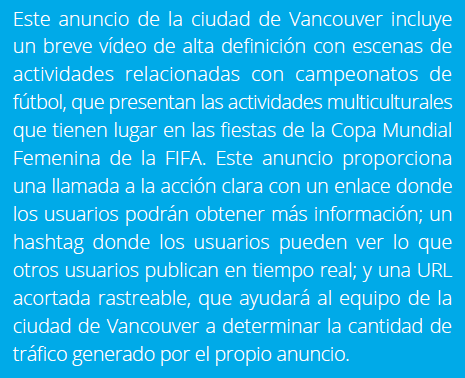 Fuente: Publicidad en las redes sociales, Hootsuite.Anuncios visuales efectivos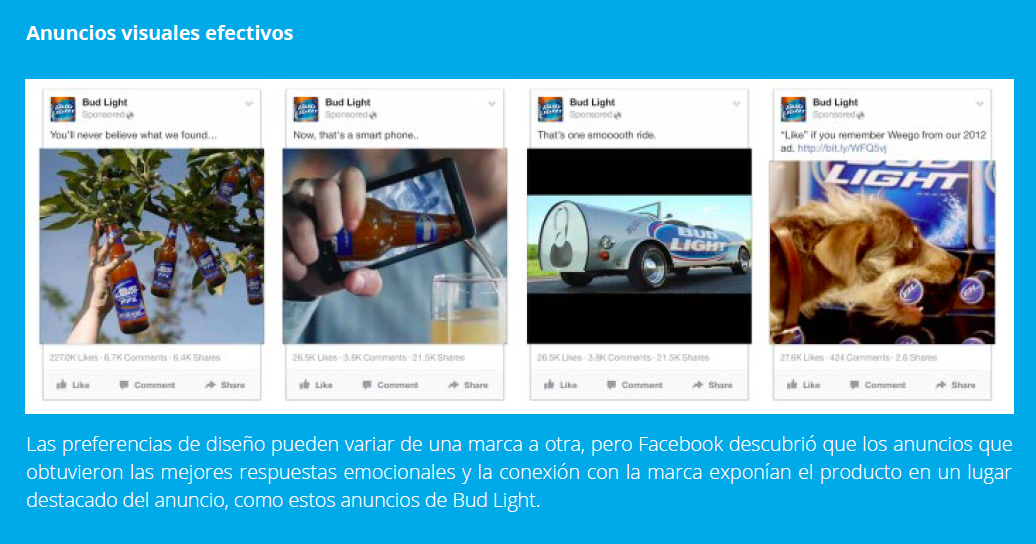 Fuente: Publicidad en las redes sociales, Hootsuite.Campañas en Facebook Objetivos de campaña. Generar…Conciencia (conocimiento de marca o alcance)Consideración (tráfico a la web, participación, visualización de vídeos, generar clientes potenciales o interactuar a través de Facebook Messenger)Conversión (aumentar compras o clientes potenciales, ventas por catálogo, tráfico a tiendas físicas).Anuncios en FacebookAnuncios con fotos: mostrar producto o persona utilizando el producto.Anuncios con vídeo: los vídeos cortos tienen tasas de finalización altas, pero si la calidad del mensaje es buena, puede durar más. Anuncios con historias: ofertas por tiempo limitado. Simplicidad. Anuncio con presentación: cuando aún no manejas el vídeo…Anuncios de messenger: para reiniciar conversaciones abandonadas. Anuncios reproducibles: solo para móviles. Utilizados para la venta de juegos. Siempre acompañados de un botón “juega ahora”, “juega gratis”, etc.Anuncios de colección: funcionan bien en anuncios de minoristas y viajes.Anuncios por secuencia: guarda un orden determinado para contar tu mensaje con distintas imágenes seguidas.Anuncios en InstagramAnuncios con fotos y vídeo: en la parte superior veremos “patrocinado”.  Puede llevar botón de llamada a la acción. Deben tener tu identidad visual.Anuncios por secuencia: ninguna imagen fuera de tono. Cuentan una historia.Anuncios de colección: marcas minoristas. No tienen título, pero puedes incluir hasta 90 caracteres de texto.Anuncios en IGTV: solo para algunas cuentas.Anuncios de Historias de Instagram: vídeos de hasta 120 segundos. Agrega elementos interactivos para un mejor rendimiento.  Por ejemplo, la prueba A/B. Anuncios en la sección “Explorar”: amplía tu audiencia. El anuncio no aparecerá en “Explorar” directamente, pero sí como publicación en el feed. (Fuente: Hootsuite)